              2019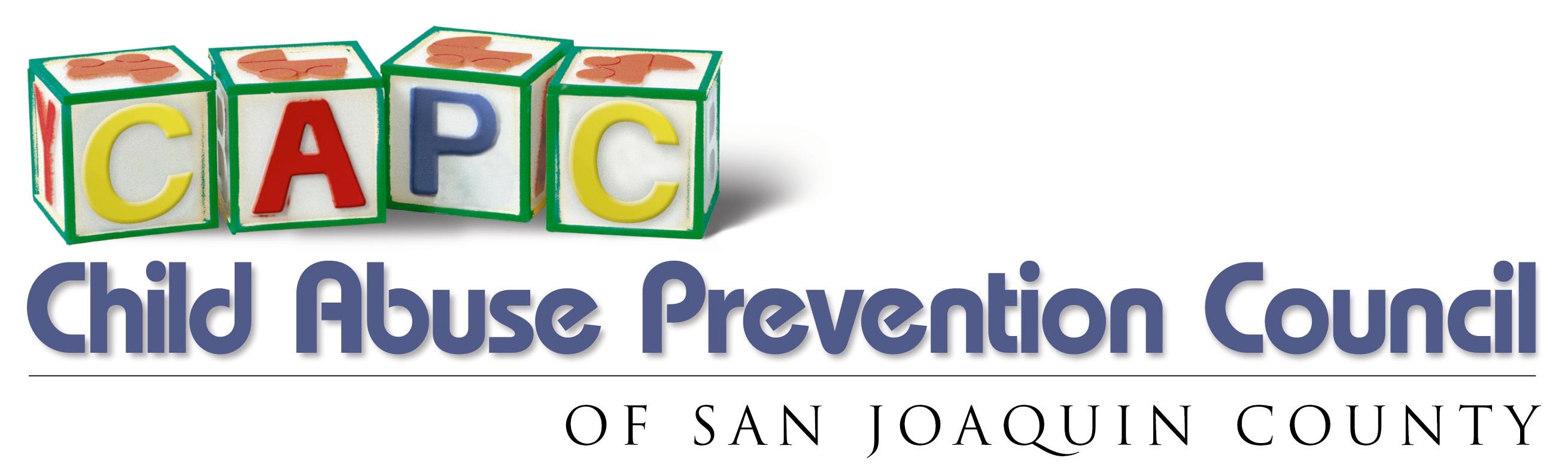 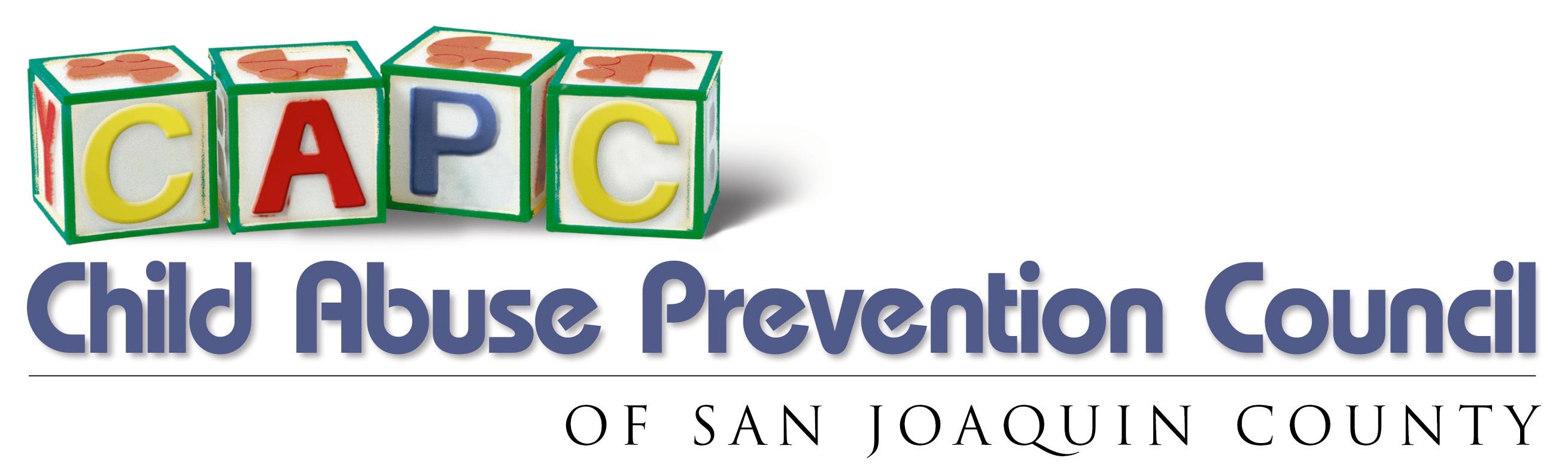 MEMBERSHIP FORM     AUXILIARYYou are invited and encouraged to attend our meetings and participate in our projects. Donations are gratefully accepted and always welcome. Volunteer opportunities too!Name                                                                                                       Spouse                                               Address                                                                                 City/Zip                                                    Mobile                                      Work _                                    Home                                    Email                                                                                               Newsletter __ US Mail __ Email__    Birthday(s)                                                                                                                                                  ANNUAL MEMBERSHIP DUES 	 New Membership		Renewal Membership		Gift Donation    Individual/Family Membership - Active ($40) Contributing Membership – ($50)                    Gifted Donation ($                                          )I would like to contribute to promote awareness of child abuse prevention, in the following areas:Membership Includes	Membership Amount $ 	NewslettersAwesome Event Invites	    I’d like to make an additional gift of $  	Volunteer OpportunitiesPride in bringing awareness	Total amount enclosed $  	& prevention of child abuse!Return payment to:$5 of each paid membership to be donated to The Child Abuse Prevention Council.Thank you for all your interest, dedication and support in the prevention of child abuse!          For any questions or concerns, please contact Danielle Call – 209.598.2503 or Daniellecapca@gmail.comVolunteer at CenterDucky DerbyAdopt-A-FamilyFundraisingFashion ShowLuncheon & SocialsClassroom SupportAuxiliary Board Fundraising                                         